Notice of Meeting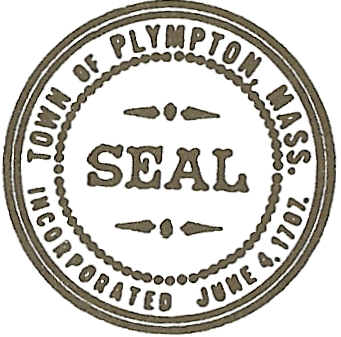 POSTED IN ACCORDANCE WITH THE PROVISIONS OF MGL 30A, §§ 18-25Signature Katrina Player________________	Date:		8/10/22			Name of Committee: Recreation CommitteeName of Committee: Recreation CommitteeName of Committee: Recreation CommitteeName of Committee: Recreation CommitteeName of Committee: Recreation CommitteePlace of Meeting: Town Hall 5 Palmer Rd Plympton  Town Hall 5 Palmer Rd Plympton  Town Hall 5 Palmer Rd Plympton  Town Hall 5 Palmer Rd Plympton Day, Date and Time:Monday, Aug 15 630pmMonday, Aug 15 630pmMonday, Aug 15 630pmMonday, Aug 15 630pmAGENDA ATTACHED OR SUBJECTS TO BE DISCUSSED LISTED BELOW:AGENDA ATTACHED OR SUBJECTS TO BE DISCUSSED LISTED BELOW:AGENDA ATTACHED OR SUBJECTS TO BE DISCUSSED LISTED BELOW:AGENDA ATTACHED OR SUBJECTS TO BE DISCUSSED LISTED BELOW:AGENDA ATTACHED OR SUBJECTS TO BE DISCUSSED LISTED BELOW:Assess current budgetDiscuss an overall improvement plan for the coming 12 months for the sports fields.
Develop a long term plan for the fields in conjunction with PAYS Discuss water lines at the Holt Review bills for porta potties and sprinklers, if anyAssess current budgetDiscuss an overall improvement plan for the coming 12 months for the sports fields.
Develop a long term plan for the fields in conjunction with PAYS Discuss water lines at the Holt Review bills for porta potties and sprinklers, if anyAssess current budgetDiscuss an overall improvement plan for the coming 12 months for the sports fields.
Develop a long term plan for the fields in conjunction with PAYS Discuss water lines at the Holt Review bills for porta potties and sprinklers, if anyAssess current budgetDiscuss an overall improvement plan for the coming 12 months for the sports fields.
Develop a long term plan for the fields in conjunction with PAYS Discuss water lines at the Holt Review bills for porta potties and sprinklers, if anyAssess current budgetDiscuss an overall improvement plan for the coming 12 months for the sports fields.
Develop a long term plan for the fields in conjunction with PAYS Discuss water lines at the Holt Review bills for porta potties and sprinklers, if anyAssess current budgetDiscuss an overall improvement plan for the coming 12 months for the sports fields.
Develop a long term plan for the fields in conjunction with PAYS Discuss water lines at the Holt Review bills for porta potties and sprinklers, if any